Студентам и школьникам до поступления на работу необходимо получить СНИЛС. 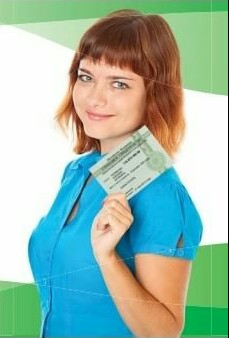 В соответствии с нормами Федерального законодательства (ФЗ от 31.12.2002 № 198-ФЗ) гражданам, впервые поступающим на работу необходимо зарегистрироваться в системе обязательного пенсионного страхования. Поэтому всем школьникам и студентам, собирающимся летом пойти работать, необходимо получить СНИЛС. Подтверждением регистрации является страховое свидетельство обязательного пенсионного страхования – зеленая пластиковая карточка. Самый важный элемент свидетельства – страховой номер индивидуального лицевого счета - СНИЛС. Он присваивается один раз и на всю жизнь. На индивидуальный лицевой счет заносятся все данные о начисленных и уплаченных работодателем страховых взносах, а также данные о страховом стаже в течение всей трудовой деятельности. Впоследствии эти данные учитываются при назначении или перерасчете пенсии. Чем больше взносов будет перечислено за всю трудовую деятельность, тем выше будет размер пенсии. Вот почему важно даже на небольшой промежуток времени, такой, как летние каникулы, трудоустраиваться официально. В УПФР в Железнодорожном районе г. Новосибирска ежедневно для получения СНИЛСов обращается до 20 человек. Всего за 2016 год для регистрации в системе обязательного пенсионного страхования обратилось более 2500 граждан. В первом квартале 2017 года – 1400 человек. А всего в Управлении открыто 160500 счетов застрахованных лиц. СНИЛС стал единым идентификатором для всех участников, оказывающих электронные услуги. Его требуют не только при приеме на работу, но и при регистрации на портале госуслуг, где можно получить огромный спектр государственных услуг, например – узнать о своих сформированных пенсионных правах, узнать о задолженности по уплате налогов, обменять российский паспорт, получить заграничный паспорт, и т.д. Чтобы получить страховое свидетельство обязательного пенсионного страхования, нужно обратиться на прием специалиста в любой территориальный орган ПФР с паспортом. СНИЛС выдается в течение 15 минут. Подробнее проконсультироваться у специалистов граждане могут в Управлении Пенсионного фонда в Железнодорожном районе г. Новосибирска, по адресу: ул. Октябрьская, 49 или по телефону 202-01-41.